Kişisel Verilerin Korunması Mevzuatı UyarıncaMüşteri Açık Rıza MetniHeriş Seramik ve Turizm Sanayi Anonim Şirketi (“Heriş” veya “Şirket”) olarak (Güral Porselen markasını temsilen), 6698 sayılı Kişisel Verilerin Korunması Kanunu kapsamında istisnaya giren (örneğin sözleşmenin ifası için gerekli olması, veri sorumlusunun meşru menfaati) haller haricinde, kişisel verilerinizin işlenmesi kapsamında aşağıdaki hususlara ilişkin açık rızanızı talep ediyoruz: Heriş tarafından, mağazada bilgime sunulan aydınlatma metnine istinaden, Kişisel Verilerin Korunması mevzuatı uyarınca kimlik ve iletişim verilerimin tanıtım, pazarlama, promosyon, anket, çekiliş, hediye gönderimi, yarışma, kampanya ve reklam faaliyetlerinin gerçekleştirilmesi, tarafıma genel ve özel teklifler sunulması ve satın alma alışkanlıklarımın analiz edilmesi amaçlarıyla işlenmesine ve bu amaçlarla tarafımla iletişime geçilmesine açık rıza gösterdiğimi beyan ederim.Ad Soyad: Tarih: Kabul ediyorum.Kabul etmiyorum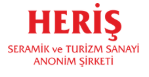 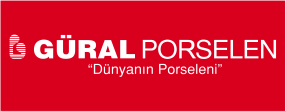 